			PROXY ACCESS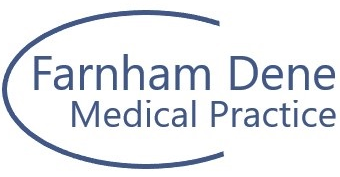 Proxy Access allows parents, family members, and carers to have access to their patient’s online service account to book appointments, request repeat medication and where applicable, view their medical record.If you would like to become a proxy user for a family member please print your details clearly below.Please note that access to linked patient profiles via the NHS app is currently restricted to patients at the same GP surgery. If both are not at the same surgery, Patient Access is the only platform which supports this function.Also Proxy Access will be automatically switched off when the patient turns 16, and either full access or proxy access will need to be re-applied for by completion of an online services registration form.Name:Your date of birth:Your email address:Do you already have an online account?Y/NIf you do not already have an online account you will be required to complete the GP Online Services Registration form.Y/NIf you do not already have an online account you will be required to complete the GP Online Services Registration form.Y/NIf you do not already have an online account you will be required to complete the GP Online Services Registration form.Y/NIf you do not already have an online account you will be required to complete the GP Online Services Registration form.Patient Name (child, person being cared for)Date of BirthRelationship to youAccess to medical records required Patient permission signature(required for patients aged 11 and over)Y/NY/NY/NY/NI am aware that I am responsible for the security of the information I downloadSignature Signature Signature Signature I will contact the Practice as soon as possible if I suspect my account has been accessed by someone without my agreementSignatureSignatureSignatureSignature